 ​Лепка «Веточка вербы»Цель: Обучение детей лепки веточки вербы на картоне.Программные задачи:Образовательные задачи: закреплять умение скатывать кусочки пластилина в небольшие комочки; закрепить знание о времени года.Развивающие задачи: развитие фантазии,  воображения; развитие мелкой моторики рук.Воспитательные задачи: воспитывать любовь к природе; воспитание самостоятельности.Материалы: плотный картон любого цвета; пластилин коричневого и белого цвета; салфетка для рук; доска для лепки; иллюстрации с изображением вербы, веточек вербы.Предварительная работаПосмотрите в окошко. Как ярко светит солнышко, согревая нас своими лучиками. Скажите, пожалуйста, для какого времени года характерно такое солнышко?(Для весны.) Это время, когда из-под снега появляется первая травка, на деревьях появляются почки и листочки. Посмотрите, что у нас изображено на картинке?(картинки с веточками вербы).  Послушайте стихотворение о вербе.​Ход  работы:Нам для работы потребуется пластилин, из которого мы будем лепить веточку. Для того чтобы нам собрать веточку, нам понадобятся пластилин коричневого цвета. Отщипываем небольшой кусочек пластилина, мнём его в ладони и раскатываем прямыми продольными движениями туда -обратно, а еще пластилин можно раскатать одной ладонью на твёрдой поверхности доски прямыми движениями. У вас на столе лежат доски и пластилин. Теперь вы можете приступать к работе и самостоятельно изготовить палочки - ветки из пластилина, путем раскатывания продольными движениями туда – обратно. Берём веточку и прикрепляю путем прижатия к цветному картону.
Верба, верба, верба,Верба зацвела.Это значит верно,Что весна пришла.Это значит верно,Что зиме конец.Самый, самый первыйПрилетел скворец. ( А. Барто)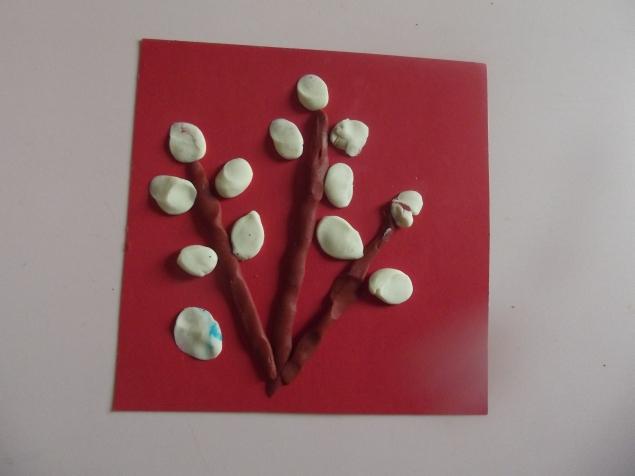 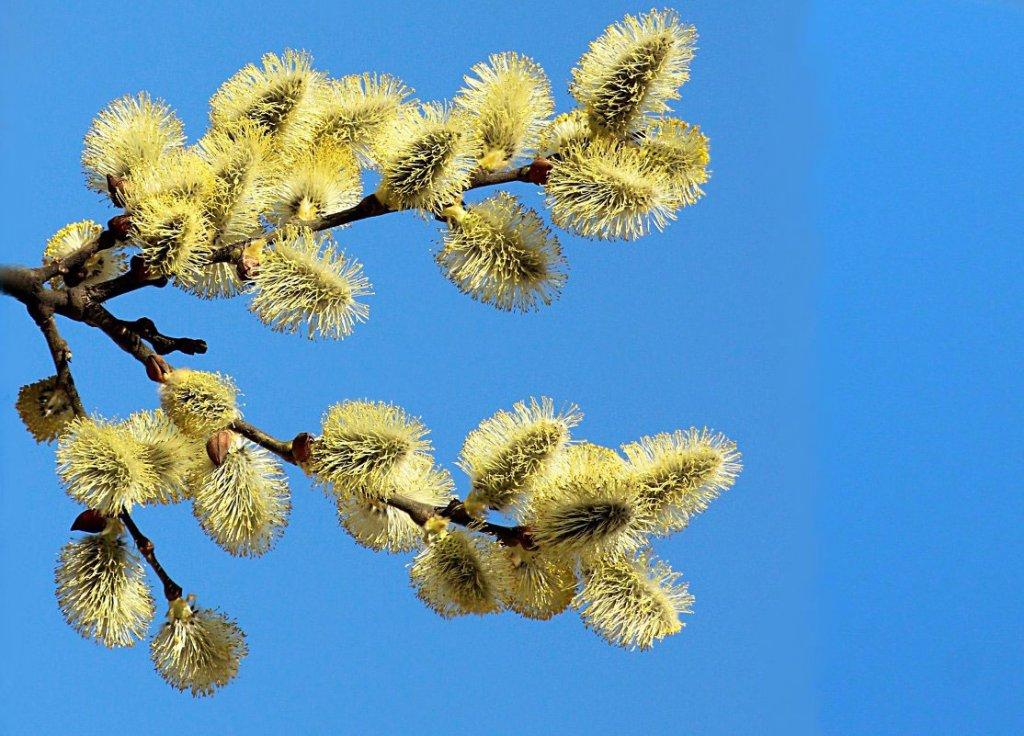 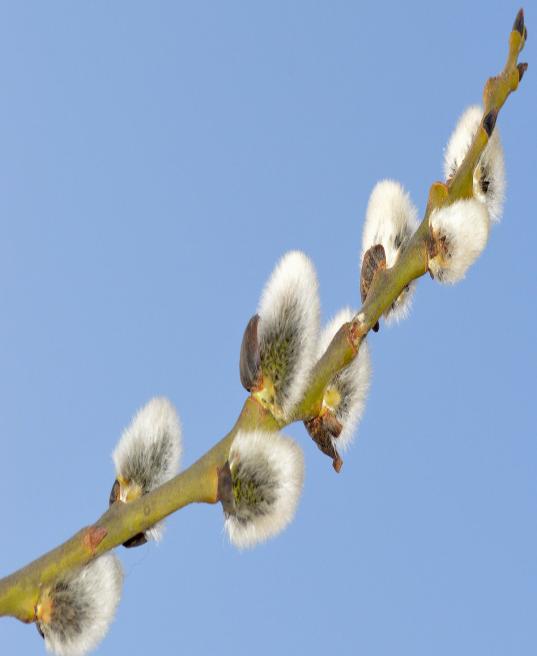 